التقرير السنوي للسادة المشرفين للطلاب المسجلين ( الماجستير- الدكتوراه )للعام الجامعي    20 /    20 بيانات الطالب :-الاســــم:.......................................................................................................الوظيفـــة: ....................................................................................................الدرجة المسجل عليها : .................................................................................... تــاريـخ القيــد : .............................       تـاريـخ التسجيل : ...................................التخصـــــص  : ...............................................................................................عنوان الرسالة باللغة العربية : ............................................................................                                   ................................................................................خطـة البحـث : .............................................................................................                ...............................................................................................                ...............................................................................................                ...............................................................................................التقــريــر:-    ..............................................................................................                ................................................................................................               ................................................................................................. السنة الأولـي :-  ................................................................................................                     ................................................................................................السنة الثانية :-  ..................................................................................................                     .................................................................................................السنة الثالثة :-  ...................................................................................................                     ..................................................................................................السنة الرابعة :-  ..................................................................................................                     ..................................................................................................السـنة الخامسـة : ..................................................................................................                      ..................................................................................................تـوقيـع لجنـة الإشراف : -- رأي مجلس القسم بجلسته المنعقدة بتاريخ       /     /                      ( مـوافــق   /  غيـر مـوافــق )                                                                        رئيس القسم أ0د/..................................- رأي لجنة الدراسات العليا بجلستها المنعقدة بتاريخ      /      /     ( مــوافــق  /  غيـر مــوافــق )                                            وكيل المعهد للدراسات العليا والبحوث                                                                                 أ0د/..................................- رأي مجلس المعهد بجلسته المنعقدة بتاريخ        /      /  ( مــوافــق  /  غيـر مــوافــق )                                                                                                                  عميـــــد المعهدأ0د/..................................- رأي مجلس الدراسات العليا والبحوث بجلسته المنعقدة بتاريخ      /     /                                                                     نائب رئــيس الجامعة                                                                     للدراسات العليا والبحوث                                                                                 ( أ0د/                            )SV0000UH0F101101نموذج رقم :إصدار (4 /0) 28/07/2019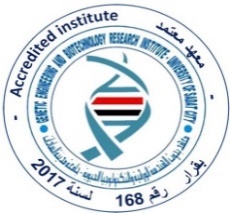 معهد : ...............قســــم: ......................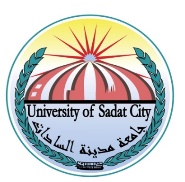 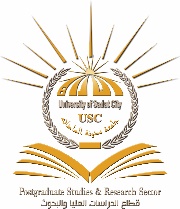 قطاع الدراسات العليا والبحوثإدارة الدراسات العليا ملاحظاتمعدل الإنجازطبيعة الإنجازالســـنة                      %الأولـــي                      %الثانيـــة                      %الثالثـــــة                      %الرابعــــة                      %الخامســــةمالاسمالدرجة العلميةالتخصصالقسم العلميالمعهدالجامعةالتوقيع1234